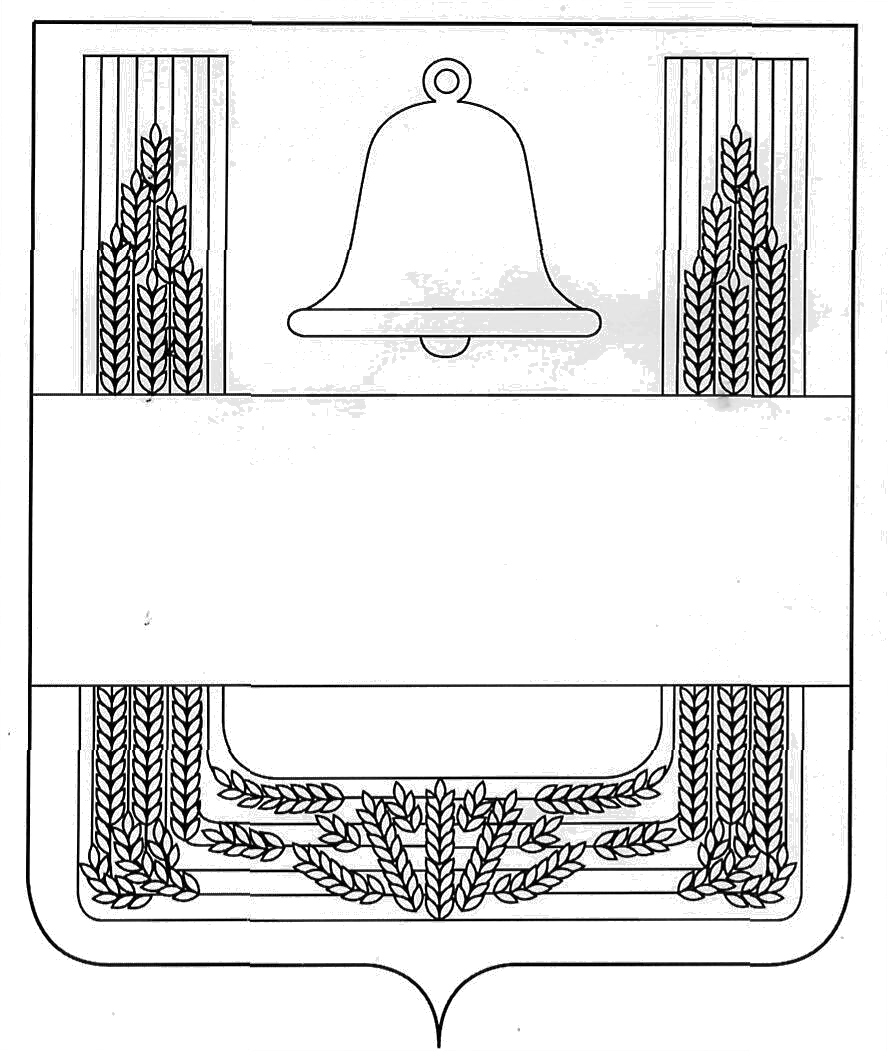 ПОСТАНОВЛЕНИЕАДМИНИСТРАЦИИ СЕЛЬСКОГО ПОСЕЛЕНИЯ НОВО-ДУБОВСКИЙ СЕЛЬСОВЕТ
ХЛЕВЕНСКОГО МУНИЦИПАЛЬНОГО РАЙОНА ЛИПЕЦКОЙ ОБЛАСТИ РОССИЙСКОЙ ФЕДЕРАЦИИ 03 июня 2019 года                        с. Новое Дубовое                                               № 60О внесении изменений в постановление администрации сельского поселения Ново-Дубовский сельсовет от 29 октября 2013 года № 113 "Об утверждении муниципальной Программы "Устойчивое развитие сельской территории сельского поселения Ново-Дубовский сельсовет"Администрация сельского поселения Ново-Дубовский сельсоветПОСТАНОВЛЯЕТ: 1. Внести в постановление администрации сельского поселения Ново-Дубовский сельсовет от 29 октября 2013 года №113  "Об утверждении муниципальной Программы "Устойчивое развитие сельской территории сельского поселения Ново-Дубовский сельсовет " ((с изменениями от 20 февраля 2015 года №18, 01 февраля 2016 года № 14, 03 октября 2016 года № 115, 23 ноября 2016 года   № 151, 14 июля 2017 года № 64, 12 марта 2018 года  № 27, 28 марта № 33, 24 июля 2018 года № 78, 08 октября 2018 года № 106, 24 декабря 2018 года № 130, 25 февраля 2019 года № 31) следующие изменения:Позицию паспорта «Подпрограммы» Программы изложить в новой редакции:Позицию паспорта «Объёмы и источники финансирования Программы» Программы изложить в новой редакции:1.3. В Приложении к Постановлению администрации сельского поселения Ново-Дубовский сельсовет Хлевенского муниципального района "Об утверждении муниципальной программы "Устойчивое развитие сельской территории сельского поселения Ново-Дубовский сельсовет" Раздел 3) Перечень подпрограмм, а также сведения о взаимосвязи результатов их выполнения с целевыми индикаторами муниципальной программы  пунктом 5 следующего содержания:"5. Подпрограмма 5 "Развитие территориального общественного самоуправления в сельском поселении Ново-Дубовский сельсовет и поддержка местных инициатив граждан" (Приложение 8)."1.4. Раздел 5 "Краткое описание ресурсного обеспечения за счет бюджетных ассигнований по годам реализации муниципальной программы" Программы изложить в новой редакции:«5. Краткое описание ресурсного обеспечения за счёт бюджетных ассигнований по годам реализации муниципальной программыФинансовое обеспечение реализации Программы в 2014-2024 годах планируется осуществлять за счет бюджета сельского поселения в пределах предусмотренных лимитов финансирования, а также средств районного бюджета и внебюджетных источников.Общий объем финансирования Программы за весь период реализации прогноз составит 53890,6 тыс.руб., в том числе по годам:2014 год – 4672,7 тыс. руб.;2015 год – 4798,1 тыс. руб.;2016 год – 5048,4 тыс. руб.;2017 год – 5636,3 тыс. руб.;2018 год – 11130,0 тыс. руб.;2019 год – 4336,3 тыс. руб.;2020 год – 3198,8 тыс. руб.;2021 год – 3155,8 тыс. руб.;2022 год – 3971,4 тыс. руб.;2023 год - 3971,4 тыс. руб.;2024 год - 3971,4 тыс. руб.;Информация о ресурсном обеспечении муниципальной Программы представлена в приложении 2 к муниципальной Программе.Прогнозная оценка расходов на реализацию муниципальной Программы представлена в приложении 3 к муниципальной Программе".1.5. Приложение 2 к муниципальной программе "Устойчивое развитие сельской территории сельского поселения Ново-Дубовский сельсовет" изложить в следующей редакции: "Приложение 2 к муниципальной программе "Устойчивое развитие сельской территории сельского поселения Ново-Дубовский сельсовет"Ресурсное обеспечение реализации муниципальной программы «Устойчивое развитие сельской территории сельского поселения Ново-Дубовский сельсовет»Таблица1.6  В Приложении 5 к муниципальной программе «Устойчивое развитие сельской территории сельского поселения Ново-Дубовский сельсовет»:1) В разделе Программа 2.  Паспорт подпрограммы 2 муниципальной программы сельского поселения Ново-Дубовский сельсовет Хлевенского муниципального района «Комплексное развитие жилищно-коммунальной инфраструктуры и повышение уровня благоустройства на территории сельского поселения Ново-Дубовский сельсовет»: Объем финансирования подпрограммы за счет средств местного бюджета в том числе по годам реализации муниципальной программы изложить в следующей редакции:  2) Раздел 5) Обоснование объема финансовых ресурсов, необходимых для реализации подпрограммы 2 изложить в новой редакции:"5. Обоснование объема финансовых ресурсов, необходимых для реализацииОбщий объем финансирования мероприятий  Подпрограммы в 2014-2024 гг. предположительно составит 1684,2тыс. руб., в том числе по годам: 2014 год – 200,0тыс. руб.;2015 год – 200,8тыс. руб.;2016 год – 311,1тыс. руб.;2017 год – 210,0 тыс. руб.;2018 год – 246,7 тыс. руб.;2019 год – 55,6 тыс. руб.;2020 год – 50,0 тыс. руб.;2021 год - 50,0 тыс. руб.;2022 год - 120,0 тыс. руб.;2023 год - 120,0 тыс. руб.;2024 год - 120,0 тыс. руб.;Объемы бюджетного финансирования ежегодно уточняются в установленном порядке в процессе исполнения бюджета сельского поселения и при формировании бюджета сельского поселения на очередной финансовый год.1.7. Дополнить постановление администрации сельского поселения Ново-Дубовский сельсовет от 29 октября 2015 года №113 "Об утверждении муниципальной Программы "Устойчивое развитие сельской территории сельского поселения Ново-Дубовский сельсовет" приложением 8 следующего содержания:"Приложение 8 к муниципальной программе "Устойчивое развитие сельской территории сельского поселения Ново-Дубовский сельсовет"Подпрограмма 5. Паспорт подпрограммы 5  "Развитие территориального общественного самоуправления в сельском поселении Ново-Дубовский сельсовет и поддержка местных инициатив граждан"  (далее - Подпрограмма)1. Краткая характеристика сферы реализации подпрограммы, описание основных проблем и рисков ее развитияНеобходимость разработки Подпрограммы в сельском поселении Ново-Дубовский сельсовет связана с реализацией полномочий органов местного самоуправления по созданию условий для реализации мер, направленных на непосредственное осуществление населением местного самоуправления в форме территориального общественного самоуправления (ТОС), в соответствии с Федеральным законом от 6 октября 2003 года № 131-ФЗ "Об общих принципах организации местного самоуправления в Российской Федерации".Именно территориальное общественное самоуправление следует рассматривать как первичную, наиболее простую и понятную для населения форму решения местных проблем, затрагивающих и индивидуальные, и коллективные интересы граждан.Сфера деятельности ТОС определяется решением вопросов местного значения (организация мероприятий по благоустройству, озеленению и санитарной очистке территорий, на которых действует ТОС; деятельность по организации досуга населения - проведение праздников, спортивных мероприятий);Однако в настоящее время на территории сельского поселения Ново-Дубовский сельсовет территориальное общественное самоуправление не развито. Основными факторами сдерживания ТОС является:- недостаточное правовое обеспечение функционирования ТОС;- низкая активность населения и отсутствие готовности жителей брать на себя ответственность за осуществление собственных инициатив по вопросам местного значения;- низкая степень взаимодействия органов ТОС с населением, организациями, предпринимателями;Эффективное решение социально значимых вопросов местного значения, осуществление населением собственных инициатив возможно тогда, когда ТОС получает поддержку органов местного самоуправления.Необходима организация взаимодействия различных слоев общества, а также координация усилий и консолидация финансовых ресурсов различных субъектов публично-правовых и общественных отношений.Реализация данной подпрограммы позволит создать систему многоуровневого партнерства широких слоев населения с органами местного самоуправления и между собой, объединить ресурсы муниципалитета и общества в решении социально значимых проблем, повысить качественный уровень местного самоуправления.Конечная цель этого процесса - создание активного социума, повышение гражданской активности и ответственности населения в решении социально-экономических проблем, развитие самоуправляемых территорий, как необходимое условие развития местного самоуправления в целом.К основным рискам реализации муниципальной подпрограммы относятся:- пассивное отношение населения к созданию территориального общественного самоуправления;- неэффективное расходование бюджетных средств, несоблюдение сроков реализации подпрограммы;- финансово-экономические риски - недофинансирование мероприятий муниципальной подпрограммы со стороны бюджета;- нормативные правовые риски - непринятие или несвоевременное принятие необходимых нормативных актов, влияющих на выполнение мероприятий муниципальной подпрограммы, изменение структуры и полномочий органов местного самоуправления;- организационные и управленческие риски - недостаточная проработка вопросов, решаемых в рамках муниципальной подпрограммы, отставание от сроков реализации мероприятий.Минимизировать возможные отклонения в выполнении программных мероприятий и исключить негативные последствия позволят: осуществление рационального управления реализацией муниципальной программы, своевременное внесение в нее изменений, взвешенный подход при принятии решений о корректировке нормативных правовых актов, действующих в сфере реализации муниципальной программы.2. Основные задачи и показатели задач подпрограммыПодпрограмма 5 "Развитие территориального общественного самоуправления в сельском поселении Ново-Дубовский сельсовет и поддержка местных инициатив граждан"  является частью муниципальной программы "Устойчивое развитие сельской территории сельского поселения Ново-Дубовский сельсовет Хлевенского муниципального района", сформирована с учетом согласованности основных параметров подпрограммы 5 и муниципальной программы и направлена на достижение ее цели и выполнение задач.В рамках подпрограммы решаются следующие задачи:- задача 1: развитие территориального общественного самоуправления в сельском поселении Ново-Дубовский сельсоветПоказателем 1 задачи 1 является: - Количество созданных ТОС на территории поселения, ед.Показателем 2 задачи 1 является: Количество социально значимых мероприятий и акций, проведенных при участии ТОС, ед.- задача 2: проведение конкурса проектов, направленных на реализацию социально значимых инициатив ТОСПоказателем 1 задачи 2 является: - Реализация проектов, предложенных ТОС, отобранных на конкурсной основе, направленных на организацию обустройства мест досуга и отдыха населения.3. Сроки и этапы реализации подпрограммы Сроки реализации подпрограммы охватывает период 2014-2024 годов без выделения этапов.4. Характеристика основных мероприятий подпрограммы с описанием всех механизмов и инструментов, реализация которых запланирована в составе основных мероприятийНа решение задачи 1 Подпрограммы запланированные следующие основные мероприятия:Основное мероприятие 1:Оказание методической, информационной помощи инициативным группам граждан по организации ТОС.На решение задачи 2 Подпрограммы запланированные следующие основные мероприятия:Основное мероприятие 1:Реализация проектов, предложенных ТОС, отобранных на конкурсной основе, направленных на организацию обустройства мест досуга и отдыха населения.2. Настоящее постановление вступает в силу с момента принятия и подлежит опубликованию на официальном сайте сельского поселения Ново-Дубовский сельсовет.3. Контроль за исполнением настоящего постановления оставляю за собой.Глава администрации сельского поселенияНово-Дубовский сельсовет                                                                      Г.В.Пырковаподпрограммы1. "Обеспечение и совершенствование деятельности органов управления сельского поселения Ново-Дубовский   сельсовет".2."Комплексное развитие жилищно-коммунальной инфраструктуры и повышение уровня благоустройства на территории сельского поселения Ново-Дубовский сельсовет".3. "Развитие социальной сферы в сельском поселении Ново-Дубовский сельсовет".4. Обеспечение безопасности человека и природной среды на территории сельского поселения Ново-Дубовский сельсовет».5.«Развитие территориального общественного самоуправления в сельском поселении Ново-Дубовский сельсовет и поддержка местных инициатив граждан» Объемы и источники финансирования ПрограммыОбъемы финансирования составляют расходы, связанные с реализацией мероприятий, финансируемых за счет средств местного бюджета 53890,6 тыс. руб., из них:2014 год – 4672,7 тыс. руб.;2015 год – 4798,1 тыс. руб.;2016 год – 5048,4 тыс. руб.;2017 год – 5636,3 тыс. руб.;2018 год – 11130,0 тыс. руб.;2019 год – 4336,3 тыс. руб.;2020 год – 3198,8 тыс. руб.;2021 год -  3155,8 тыс. руб.;2022 год – 3971,4 тыс. руб.;2023 год - 3971,4 тыс. руб.;2024 год - 3971,4 тыс. руб.;Объемы финансирования программы ежегодно уточняются при формировании местного бюджета на очередной финансовый год и плановый период№ п/пНаименование подпрограмм, основных мероприятийОтветственный исполнитель, соисполнительКод бюджетной классификацииКод бюджетной классификацииКод бюджетной классификацииРасходы (тыс. руб.)Расходы (тыс. руб.)Расходы (тыс. руб.)Расходы (тыс. руб.)Расходы (тыс. руб.)Расходы (тыс. руб.)Расходы (тыс. руб.)Расходы (тыс. руб.)Расходы (тыс. руб.)Расходы (тыс. руб.)Расходы (тыс. руб.)Расходы (тыс. руб.)Расходы (тыс. руб.)Расходы (тыс. руб.)ГРБСРзПрЦСРВсего2014 год2015 год2016 год2017 год2018 год2019 год2020 год2021 год2021 год2022 год2022 год2023 год2024 год12345678910111213141Программа «Устойчивое развитие сельской территории сельского поселения Ново-Дубовский сельсовет на 2014 – 2024 годы»Всего9110102010000000053921,24672,74798,15048,45636,311130,04283,73203,83160,83160,83976,43976,43976,43976,41Программа «Устойчивое развитие сельской территории сельского поселения Ново-Дубовский сельсовет на 2014 – 2024 годы»администрация сельского поселения2Подпрограмма 1 «Обеспечение и совершенствование деятельности органов управления сельского поселения Ново-Дубовский сельсовет на 2014-2024 годы»2Подпрограмма 1 «Обеспечение и совершенствование деятельности органов управления сельского поселения Ново-Дубовский сельсовет на 2014-2024 годы»администрация сельского поселения9110102011000000028785,22803,73087,53159,83159,82686,82129,22129,22129,22129,22500,02500,02500,02500 ,03Основное мероприятие 1 задачи 1 подпрограммы 1. Обеспечение деятельности органов местного самоуправления аппарата сельского поселенияадминистрация сельского поселения9110102011010000028785,22803,73087,53159,83159,82686,82129,22129,22129,22129,22500,02500,02500,02500,04Основное мероприятие 1 задачи 2 подпрограммы 1  Основное мероприятие «Приобретение информационных услуг с использованием информационно-правовых систем»администрация сельского поселения91101130110200000549,638,743,339,043,049,652,052,052,052,060,060,060,060,05Основное мероприятие 1 задачи 3 подпрограммы 1 Основное мероприятие «Услуги по сопровождению сетевого  программного обеспечения по электронному ведению похозяйственного учета»администрация сельского поселения91101130110300000148,012,512,512,512,514,014,014,014,014,014,014,014,014,06Основное мероприятие 1 задачи 4 подпрограммы 1 Основное мероприятие «Повышение квалификации муниципальных служащих органов местного самоуправления»администрация сельского поселения911011301140000060,06,06,06,06,006,06,06,06,06,06,06,06,07Основное мероприятие 1 задачи 5 подпрограммы 1 Основное мероприятие «Иные межбюджетные трансферты на передаваемые полномочия»администрация сельского поселения91101060110500000373,430,030,030,030,036,236,236,236,236,236,236,236,236,27Основное мероприятие 1 задачи 5 подпрограммы 1 Основное мероприятие «Иные межбюджетные трансферты на передаваемые полномочия»администрация сельского поселения91101069990090030141,4000020,220,220,220,220,220,220,220,220,28Основное  мероприятие 1 задачи 6 подпрограммы 1. «Проведение технической экспертизы, изготовление технической документации, постановка на кадастровый учет объектов недвижимости, составляющих муниципальную казну».администрация сельского поселения91101130110660065,00042,02,010,02.02.02.02,05,05,05.05.09Основное мероприятие 1 задачи 7 подпрограммы 1 Реализация мероприятий направленных на внесение изменений в правила землепользования и застройки сельского поселения Ново-Дубовский сельсовет на условиях софинансирования с областным бюджетомадминистрация сельского поселения911041201106S6020121,70030,05.014,747.05.05.05.05.05.05.05.09Основное мероприятие 1 задачи 7 подпрограммы 1 Реализация мероприятий направленных на внесение изменений в правила землепользования и застройки сельского поселения Ново-Дубовский сельсовет на условиях софинансирования с областным бюджетомадминистрация сельского поселения9110412011068602083,3000083,000000000010Подпрограмма 2 «Комплексное развитие жилищно-коммунальной инфраструктуры и повышение уровня благоустройства на территории сельского поселения  Ново-Дубовский сельсовет на 2014 – 2020 годы»администрация сельского поселения911050301200000001678,6200,0200,8311.1210.0246,750,050,050,050,0120,0120,0120,0120,011Основное  мероприятие 1 задачи 2 подпрограммы 2.«Содержание уличного освещения»администрация сельского поселения911050301201200301385,8200,0200,8210,0210,0130,045,045,045,045,045,0100,0100,0100,012Основное мероприятие 2 задачи 2 подпрограммы 2 «Устранение мест захламления территорий населенных пунктов в целях поддержания и улучшения их санитарного состоянияадминистрация сельского поселения91105030120120040292,800101,10116,75,05,05,05,05,020.020.020.013Основное мероприятие 2 задачи 2 подпрограммы 2 «Реализация проектов, предложенных ТОС, отобранных на конкурсной основе, направленных на организацию обустройства мест досуга и отдыха населения»администрация сельского поселения911050301201S64205,6000005,6555555514Подпрограмма 3 «Развитие социальной сферы в сельском поселении Ново-Дубовский сельсовет на 2014-2020 годы»администрация сельского поселения9110801013000000021803,81556,81416,01416,02166,07966,51965,1880,2880,2837,2837,21200,01200,01200,015Основное мероприятие 1 задачи 1подпрограммы 3«Содержание и финансовое обеспечение деятельности культурно-досуговых учреждений»администрация сельского поселения9110801013014400015888,11556,81416,01416,02166,02050,81965,1880,2880,2837,2837,21200,01200,01200,016Основное мероприятие 2 задачи 2подпрограммы 3 Обеспечение, развитие и укрепление материально технической базы культурно-досуговых мероприятийадминистрация сельского поселения911080101302L4670333,30000333,30000000017Основное мероприятие 2 задачи 2 подпрограммы 3 Осуществление капитального ремонта и бюджетных инвестиций в объекты муниципальной собственности в рамках программы «Устойчивое развитие сельской территории сельского поселения Ново-Дубовский сельсовет на 2014-2020 годы», капитальный ремонт здания МБУК « Ново-Дубовский Центр Культуры и Досуга»,администрация сельского поселения911080101302860104582,400004582,40000000018Подпрограмма 4«Обеспечение безопасности человека и природной среды на территории сельского поселения Ново-Дубовский  сельсовет на 2014-2020 годы»администрация сельского поселения9110309012999954,02,02,02,02,02,02,02,02,02,02,05,05,05,019Основное мероприятие1 задачи 1 подпрограммы 4 «Проведение мероприятий по обеспечению безопасности населения»администрация сельского поселения9110309012999954,025,02,02,02,02,02,02,02,02,02,05,05.05.0Объем финансирования за счет средств местного бюджета всего, в том числе по годам реализации подпрограммы Объемы финансирования, связанные с реализацией Подпрограммы, финансируемые за счет средств бюджета сельского поселения и предположительно составят всего 1684,2 тыс. руб., из них:2014 год – 200,0тыс. руб.;2015 год – 200,8тыс. руб.;2016 год – 311,1тыс. руб.;2017 год – 210,0 тыс. руб.;2018 год – 246,7 тыс. руб.;2019 год – 55,6 тыс. руб.;2020 год – 50,0 тыс. руб.;2021 год - 50,0 тыс. руб.;2022 год - 120,0 тыс. руб.;2023 год - 120,0 тыс. руб.;2024 год - 120,0 тыс. руб.;Объемы финансирования Подпрограммы ежегодно уточняются при формировании бюджета сельского поселения на очередной финансовый год и плановый период.Ответственный исполнительАдминистрация сельского поселения Ново-Дубовский сельсовет Хлевенского муниципального районаЗадача ПодпрограммыРазвитие территориального общественного самоуправления в сельском поселении Ново-Дубовский сельсовет, поддержка собственных инициатив жителей по вопросам местного значенияПоказатели задачи Подпрограммы- Количество созданных ТОС;- количество социально значимых мероприятий и акций, проведенных при участии ТОС;-реализация проектов, предложенных ТОС, отобранных на конкурсной основе, направленных на организацию обустройства мест досуга и отдыха населения.Этапы и сроки реализации Подпрограммы2014 - 2024 годыОбъемы финансирования за счёт средств бюджета сельского поселения, в том числе по годам реализации ПодпрограммыОбъемы финансирования, связанные с реализацией    Подпрограммы, финансируемые за счет средств  бюджета сельского поселения составят всего 30,6 тыс. руб., из них: 2014 год - 0,0 тыс. руб.; 2015 год - 0,0 тыс. руб.; 2016 год - 0,0 тыс. руб.; 2017 год - 0,0 тыс. руб.; 2018 год - 0,0 тыс. руб.; 2019 год -5,6 тыс. руб.; 2020 год - 5,0 тыс. руб. 2021 год - 5,0 тыс.руб. 2022 год - 5,0 тыс. руб.; 2023 год - 5,0 тыс. руб.; 2024 год - 5,0 тыс. руб.;Объемы финансирования Подпрограммы ежегодно уточняются при формировании бюджета сельского поселения на очередной финансовый год и плановый период.Ожидаемые результаты реализации Подпрограммы- количество созданных ТОС не менее 2;- увеличение количества социально значимых проектов, мероприятий и акций, реализованных при участии ТОС;- увеличение количества жителей, вовлеченных в организацию и проведение совместных с органами местного самоуправления мероприятий по благоустройству территорий, обсуждению социально значимых проблем и вопросов местного значения;- обустройство мест досуга и отдыха населения.